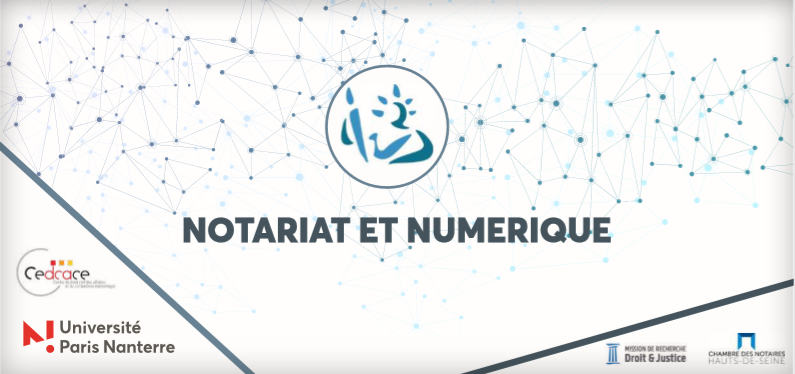 Cycle de conférences 
« Notariat et numérique »Conférence inaugurale : 3 octobre 18h-20h 
présentée par Manuella Bourassin, Corine Dauchez et Marc PichardLA FIABILITE DU SERVICE NOTARIAL A L’EPREUVE DU NUMERIQUE 
(à la lumière d’enquêtes menées auprès du notariat des Hauts-de-Seine)LE NOTARIAT ET LES EVOLUTIONS NUMERIQUES DE LA PUBLICITE FONCIEREUniversité Paris Nanterre, bâtiment S. Veil, salle 352Inscription : notariatetnumerique@liste.parisnanterre.frConférence validée au titre de la formation continue